                                                          25 ФЕВРАЛЯ 2024 ГОДА –                                                       ЕДИНЫЙ ДЕНЬ ГОЛОСОВАНИЯ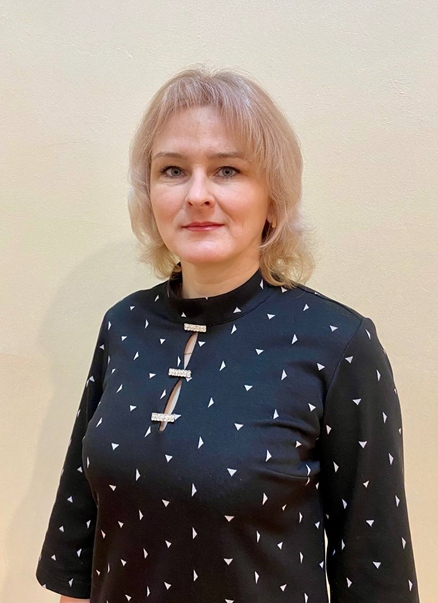                                                  ПРЕДВЫБОРНАЯ ПРОГРАММА                                                   КАНДИДАТА В ДЕПУТАТЫ		                                                   БЕШЕНКОВИЧСКОГО РАЙОННОГО                                                 СОВЕТА ДЕПУТАТОВ                                                 ПО ДРОЗДОВСКОМУ                                                    ИЗБИРАТЕЛЬНОМУ ОКРУГУ № 21                                               ЩЕРБАКОВОЙ                                             НАТАЛЬИ                                             АЛЕКСАНДРОВНЫ                                                Родилась 2 июня 1984 г.  в д.Синицы Бешенковичского района Витебской области. Образование среднее - специальное. В 2004 г. окончила Оршанское государственное медицинское училище по специальности «лечебное дело».С 2004 г. работаю заведующим Синицким  фельдшерско-акушерским пунктов, беспартийная.Не замужем, имею сына.Уважаемые избиратели!         Здоровье и благополучие населения – вот те вопросы, которые решаю          и  буду решать в случае избрания меня депутатом Бешенковичского районного Совета депутатов. К решению проблем избирателей буду подходить со всей присущей мне ответственностью и принципиальностью. В случае избрания меня депутатом приложу все усилия для решения социально-бытовых проблем жителей избирательного округа, проведения  работ по благоустройству населенных пунктов. Для достижения поставленных целей буду тесно взаимодействовать с населением  округа. Обязуюсь оказывать действенную помощь в решении посильных мне проблемных и насущных вопросов своих избирателей. С уважением, Наталья Щербакова